                                                                                                                                           SPF Förbundsmästerskap i BOWLING 2020 i Tibro Information & Regler Arrangör: SPF Seniorerna Tibro och Bowlingklubben Rännans Vänner Arena: Krusets bar och Bowling med 10 banor  Storgatan 36  TibroProgram tisdag 20 oktober, onsdag 21 oktober, torsdag 22 oktober: Spel tider tisdag och onsdag 9.00, 12.00, 15.00, 18.00Spel torsdag 9.00,12.00,15.00 Avslutning med prisutdelning och buffé torsdag 19.00Tävlingsledning: Ann Marie Sandberg; 0722299812, annmarie.sandberg@gmail.comJerry Eriksson            0769282020, jerryeriksson45@gmail.com Spelet – individuellt spel och/eller lagspel parallellt: Individuellt: Spel utan handicap över 6 serier i fem klasser för damer respektive herrar – se Klassindelning nedan  Lagspel 2-mannalag: Gemensamt över klass- och könsgränser. Lagmedlemmar måste tillhöra samma SPF-förening och vara föranmälda. De individuella resultaten ligger till grund för lagresultatet med ett hcp-tillägg för damer på 10 poäng/serie. Tävlingsbanor oljas inför varje spelomgång. Oljeprofil StonehengeKlassindelning D/H; en klass måste bestå av minst 4 spelare:  Klass 1: födda 1944 eller tidigare  Klass 2: födda 1945 – 1949 Klass 3: födda 1950 – 1954 Klass 4: födda 1955 – 1960  Klass 5: födda 1961 – 1965Anmälan & Anmälningsavgift: Anmälan görs på särskild anmälningsblankett – se ”Anmälan” Individuellt spel: 250 kr/person  Lagspel 50 kr/lagLångväga spelare har företräde till starter onsdag och torsdagFunktionärer: 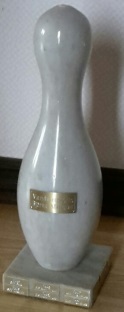 Det kommer att finnas funktionärer som möter deltagare och visar tillrätta i hallen och som dessutom    även finns tillgängliga under själva spelet Sparringar kommer att finnas tillgänglig Boende:Hotell Bellevue  Hjo  0503 12000   ange SPF Tibro vid bokningPriser i samband med prisutdelningen:  I klasser över 10 deltagare: tre priser; 1 000 kr, 750 kr och 500 kr    I klasser mellan 5 och 10 deltagare: tre priser; 750 kr, 500 kr och 250 kr  I klasser med 4 deltagare: ett pris; 500 kr  I lagtävlingen: tre priser; 1 000 kr, 750 kr och 500 kr  Vinnarna av lagtävlingen får också en inteckning i vandringspriset     som för närvarande innehas av SPF EslövAvslutning med prisutdelning och buffé:  Kl.19:00 torsdag 22 oktober, i restaurang Inredia,  Brovägen 26 Tibro Buffé inklusive bordsvatten och kaffe kostar 250 kr/person; all övrig dryck betalas av den enskilde själv Eventuella allergier meddelas direkt till Inredia restaurang 0504 785300Bindande anmälan till avslutning med prisutdelning och buffé görs i samband med anmälan på anmälningsblanketten – se ”Anmälan” Övrigt i bowlinghallen: Lunch serveras alla dagar  Funktionärer: Det kommer att finnas funktionärer som möter deltagare och visar tillrätta i hallen och som dessutom    även finns tillgängliga under själva spelet Sparringar kommer att finnas tillgänglig Boende:Hotell Bellevue  Hjo  0503 12000   ange SPF Tibro vid bokningPriser i samband med prisutdelningen:  I klasser över 10 deltagare: tre priser; 1 000 kr, 750 kr och 500 kr    I klasser mellan 5 och 10 deltagare: tre priser; 750 kr, 500 kr och 250 kr  I klasser med 4 deltagare: ett pris; 500 kr  I lagtävlingen: tre priser; 1 000 kr, 750 kr och 500 kr  Vinnarna av lagtävlingen får också en inteckning i vandringspriset     som för närvarande innehas av SPF EslövAvslutning med prisutdelning och buffé:  Kl.19:00 torsdag 22 oktober, i restaurang Inredia,  Brovägen 26 Tibro Buffé inklusive bordsvatten och kaffe kostar 250 kr/person; all övrig dryck betalas av den enskilde själv Eventuella allergier meddelas direkt till Inredia restaurang 0504 785300Bindande anmälan till avslutning med prisutdelning och buffé görs i samband med anmälan på anmälningsblanketten – se ”Anmälan” Övrigt i bowlinghallen: Lunch serveras alla dagar  Funktionärer: Det kommer att finnas funktionärer som möter deltagare och visar tillrätta i hallen och som dessutom    även finns tillgängliga under själva spelet Sparringar kommer att finnas tillgänglig Boende:Hotell Bellevue  Hjo  0503 12000   ange SPF Tibro vid bokningPriser i samband med prisutdelningen:  I klasser över 10 deltagare: tre priser; 1 000 kr, 750 kr och 500 kr  I klasser mellan 5 och 10 deltagare: tre priser; 750 kr, 500 kr och 250 kr  I klasser med 4 deltagare: ett pris; 500 kr  I lagtävlingen: tre priser; 1 000 kr, 750 kr och 500 kr  Vinnarna av lagtävlingen får också en inteckning i vandringspriset     som för närvarande innehas av SPF EslövAvslutning med prisutdelning och buffé:  Kl.19:00 torsdag 22 oktober, i restaurang Inredia,  Brovägen 26 Tibro Buffé inklusive bordsvatten och kaffe kostar 250 kr/person; all övrig dryck betalas av den enskilde själv Eventuella allergier meddelas direkt till Inredia restaurang 0504 785300Bindande anmälan till avslutning med prisutdelning och buffé görs i samband med anmälan på anmälningsblanketten – se ”Anmälan” Övrigt i bowlinghallen: Lunch serveras alla dagar  